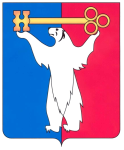 РОССИЙСКАЯ ФЕДЕРАЦИЯКРАСНОЯРСКИЙ КРАЙНОРИЛЬСКИЙ ГОРОДСКОЙ СОВЕТ ДЕПУТАТОВР Е Ш Е Н И ЕО награждении Почетной грамотой Норильского городского Совета депутатовВ соответствии с Положением о наградной политике муниципального образования город Норильск, утвержденным решением Городского Совета от 16.12.2014 № 21/4-454, решением постоянной комиссии Городского Совета по законности и местному самоуправлению от 06.12.2016 № 190 «О награждении Почетной грамотой Норильского городского Совета депутатов», решением постоянной комиссии Городского Совета по социальной политике от 07.12.2016 № 345 «О награждении Почетной грамотой Норильского городского Совета депутатов», решениями постоянной комиссии Городского Совета по городскому хозяйству от 03.06.2016 № 391 «О награждении Почетной грамотой Норильского городского Совета депутатов», от 06.12.2016 № 426 «О награждении Почетной грамотой Норильского городского Совета депутатов», Городской СоветРЕШИЛ:1. Наградить Почетной грамотой Норильского городского Совета депутатов:1.1. За многолетний добросовестный труд, высокий профессионализм и личный вклад в производство цветных и драгоценных металлов, способствующий экономическому развитию муниципального образования город Норильск:1.2. За личный вклад в обеспечение законности и правопорядка в городе Норильске, многолетний добросовестный труд и верность служебному долгу1.3. За добросовестный труд, высокий профессионализм и личный вклад в повышение эффективности взаимодействия органов местного самоуправления муниципального образования город Норильск1.4. За многолетний добросовестный труд, высокий профессионализм и большой вклад в подготовку высококвалифицированных специалистов на территории муниципального образования город Норильск:1.5. За высокий профессионализм, многолетний добросовестный труд, личный вклад в развитие сферы жилищно-коммунального хозяйства и решение производственных задач по обеспечению энергоснабжения на территории муниципального образования город Норильск2. Контроль исполнения настоящего решения возложить председателя постоянной комиссии Городского Совета по законности и местному самоуправлению Соломаху Л.А., председателя постоянной комиссии Городского Совета по социальной политике Бондаря В.В., председателя постоянной комиссии Городского Совета по городскому хозяйству Пестрякова А.А. 3. Настоящее решение вступает в силу со дня принятия.Глава города Норильска                                                                          О.Г. Курилов13 декабря 2016 года№ 35/4-774Есетова Рамазана Мусабековича– машиниста электровоза подземного участка внутришахтного транспорта рудника «Заполярный» ЗФ ПАО «ГМК «Норильский никель»;Хамракулова Абдумалика Нурилдаевича– машиниста погрузочно-доставочной машины подземного участка эксплуатации самоходного оборудования рудника «Заполярный» ЗФ ПАО «ГМК «Норильский никель»;Машукова Дениса Викторовича– начальника отдела планирования работ по эксплуатации и ремонту производственных фондов рудника «Заполярный» ЗФ ПАО «ГМК «Норильский никель»;Самарина Дениса Викторовича– заместителя начальника подземного участка эксплуатации самоходного оборудования рудника «Заполярный» ЗФ ПАО «ГМК «Норильский никель»;Лобанова Ивана Анатольевича– мастера горного подземного участка очистных и горно-подготовительных работ рудника «Заполярный» ЗФ ПАО «ГМК «Норильский никель»;Кальянова Дмитрия Васильевича– главного инженера шахты рудника «Заполярный» ЗФ ПАО «ГМК «Норильский никель».Сибирцеву Нину Павловну– пенсионера, ветерана труда СССР.Голоскову Елену Вавиловну– консультанта отдела контроля и протокола Управления обеспечения деятельности Администрации города Норильска.Куроедову Елену Александровну– доцента кафедры бухгалтерского учета и финансов федерального государственного бюджетного образовательного учреждения высшего образования «Норильский государственный индустриальный институт» Министерства образования и науки Российской Федерации;Магеря Любовь Федоровну– профессора кафедры экономики, менеджмента и организации производства федерального государственного бюджетного образовательного учреждения высшего образования «Норильский государственный индустриальный институт» Министерства образования и науки Российской Федерации;Рогальского Григория Львовича– заведующего кафедрой бухгалтерского учета и финансов федерального государственного бюджетного образовательного учреждения высшего образования «Норильский государственный индустриальный институт» Министерства образования и науки Российской Федерации.Липина Сергея Валерьевича– Генерального директора Акционерного общества «Норильско-Таймырская энергетическая компания».